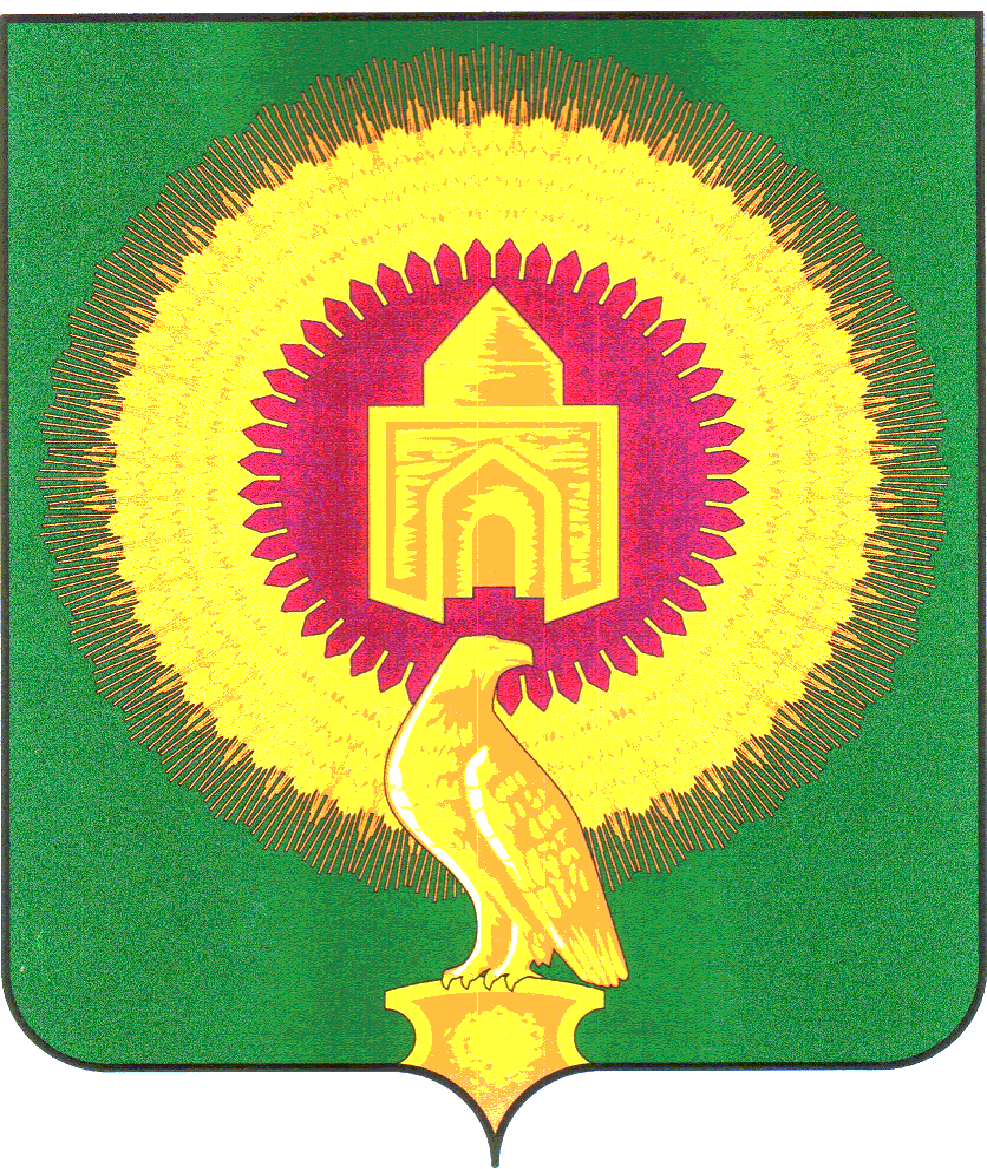 АДМИНИСТРАЦИЯАЛЕКСЕЕВСКОГО СЕЛЬСКОГО  ПОСЕЛЕНИЯВАРНЕНСКОГО МУНИЦИПАЛЬНОГО РАЙОНА ЧЕЛЯБИНСКОЙ ОБЛАСТИ08.10.2021г         № 1О выявлении правообладателя ранее учтенногообъекта недвижимостиВ рамках Федерального закона от 30.12.2020г № 518-ФЗ выявлен правообладатель жилого помещения (квартиры) с  кадастровым номером 74:05:0300001:564  - Кириенко Марина Юрьевна. 